В курсовете за обучение по Мярка 111 могат да се включат:Земеделски производители, регистрирани по реда на Наредба № 3 от  1999 г. за създаване и поддържане на регистър на земеделските производители;Управител на юридическо лице/едноличен търговец или наето лице с трудов договор в юридическо  лице или едноличен търговец или физическо лице, което е регистрирано като земеделски производител по реда на Наредба № 3 от  1999 г. за създаване и поддържане на регистър на земеделските производители;Одобрен ползвател на помощ по реда на Наредба 11 от 2009 г. за условията и реда за прилагане на Мярка 214 „Агроекологични плащания” по Програмата за развитие на селските райони за периода 2007 – 2013 г.;Бенефициенти по Мярка 112 „Създаване на стопанства на млади фермер” от Програмата за развитие на селските райони за периода 2007 – 2013 г., които нямат завършено селскостопанско образование;ЦПО към „Европейски алианс по образование” ООД предлага курсове за обучение по следните теми:Място за провеждане на обучението:Курсовете по Мярка 111 "Професионално обучение, информационни дейности и разпространение на научни знание" от ПРСР ще се провеждат в хотел „Самоков”, к.к. Боровец, като настаняването и изхранването в периода на обучението е безплатно за земеделски стопани и се финансират по Програмата за развитие на селските райони, подкрепена от Европейския земеделски фонд за развитие на селските райони.Успешно завършилите обучението ще получат удостоверение, съгласно изискванията на Наредба 23/14.07.2008 г. на МЗХ.За допълнителна информация и записване в обученията:Адрес: 2010 Боровец, хотел „Самоков”, офис 208Тел.:0750/3 2602, факс: 0750/3 2621, моб. 0887/488 338 e-mail:eualians@abv.bg, website:eualliance-bg.com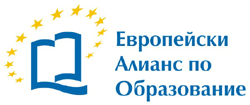 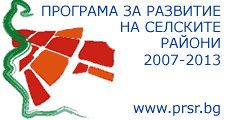 ПРОГРАМА ЗА РАЗВИТИЕ НА СЕЛСКИТЕ РАЙОНИ 2007 - 2013 г.ПРОГРАМА ЗА РАЗВИТИЕ НА СЕЛСКИТЕ РАЙОНИ 2007 - 2013 г.ПРОГРАМА ЗА РАЗВИТИЕ НА СЕЛСКИТЕ РАЙОНИ 2007 - 2013 г.ПРОГРАМА ЗА РАЗВИТИЕ НА СЕЛСКИТЕ РАЙОНИ 2007 - 2013 г.ПРОГРАМА ЗА РАЗВИТИЕ НА СЕЛСКИТЕ РАЙОНИ 2007 - 2013 г.ПРОГРАМА ЗА РАЗВИТИЕ НА СЕЛСКИТЕ РАЙОНИ 2007 - 2013 г.ПРОГРАМА ЗА РАЗВИТИЕ НА СЕЛСКИТЕ РАЙОНИ 2007 - 2013 г.ПРОГРАМА ЗА РАЗВИТИЕ НА СЕЛСКИТЕ РАЙОНИ 2007 - 2013 г.ПРОГРАМА ЗА РАЗВИТИЕ НА СЕЛСКИТЕ РАЙОНИ 2007 - 2013 г."ЕВРОПЕЙСКИ АЛИАНС ПО ОБРАЗОВАНИЕ" ООД"ЕВРОПЕЙСКИ АЛИАНС ПО ОБРАЗОВАНИЕ" ООД"ЕВРОПЕЙСКИ АЛИАНС ПО ОБРАЗОВАНИЕ" ООД"ЕВРОПЕЙСКИ АЛИАНС ПО ОБРАЗОВАНИЕ" ООД"ЕВРОПЕЙСКИ АЛИАНС ПО ОБРАЗОВАНИЕ" ООД"ЕВРОПЕЙСКИ АЛИАНС ПО ОБРАЗОВАНИЕ" ООД"ЕВРОПЕЙСКИ АЛИАНС ПО ОБРАЗОВАНИЕ" ООД"ЕВРОПЕЙСКИ АЛИАНС ПО ОБРАЗОВАНИЕ" ООД"ЕВРОПЕЙСКИ АЛИАНС ПО ОБРАЗОВАНИЕ" ООДо р г а н и з и р а   и   п р о в е ж д а о р г а н и з и р а   и   п р о в е ж д а о р г а н и з и р а   и   п р о в е ж д а о р г а н и з и р а   и   п р о в е ж д а о р г а н и з и р а   и   п р о в е ж д а БЕЗПЛАТНИ КУРСОВЕ 
ЗА ЗЕМЕДЕЛСКИ ПРОИЗВОДИТЕЛИ по МЯРКА 111 "Професионално обучение, информационни дейности и разпространение на на научни знание" от ПРСР от месец Февруари 2014 г.                                   БЕЗПЛАТНИ КУРСОВЕ 
ЗА ЗЕМЕДЕЛСКИ ПРОИЗВОДИТЕЛИ по МЯРКА 111 "Професионално обучение, информационни дейности и разпространение на на научни знание" от ПРСР от месец Февруари 2014 г.                                   БЕЗПЛАТНИ КУРСОВЕ 
ЗА ЗЕМЕДЕЛСКИ ПРОИЗВОДИТЕЛИ по МЯРКА 111 "Професионално обучение, информационни дейности и разпространение на на научни знание" от ПРСР от месец Февруари 2014 г.                                   БЕЗПЛАТНИ КУРСОВЕ 
ЗА ЗЕМЕДЕЛСКИ ПРОИЗВОДИТЕЛИ по МЯРКА 111 "Професионално обучение, информационни дейности и разпространение на на научни знание" от ПРСР от месец Февруари 2014 г.                                   БЕЗПЛАТНИ КУРСОВЕ 
ЗА ЗЕМЕДЕЛСКИ ПРОИЗВОДИТЕЛИ по МЯРКА 111 "Професионално обучение, информационни дейности и разпространение на на научни знание" от ПРСР от месец Февруари 2014 г.                                   БЕЗПЛАТНИ КУРСОВЕ 
ЗА ЗЕМЕДЕЛСКИ ПРОИЗВОДИТЕЛИ по МЯРКА 111 "Професионално обучение, информационни дейности и разпространение на на научни знание" от ПРСР от месец Февруари 2014 г.                                   БЕЗПЛАТНИ КУРСОВЕ 
ЗА ЗЕМЕДЕЛСКИ ПРОИЗВОДИТЕЛИ по МЯРКА 111 "Професионално обучение, информационни дейности и разпространение на на научни знание" от ПРСР от месец Февруари 2014 г.                                   БЕЗПЛАТНИ КУРСОВЕ 
ЗА ЗЕМЕДЕЛСКИ ПРОИЗВОДИТЕЛИ по МЯРКА 111 "Професионално обучение, информационни дейности и разпространение на на научни знание" от ПРСР от месец Февруари 2014 г.                                   БЕЗПЛАТНИ КУРСОВЕ 
ЗА ЗЕМЕДЕЛСКИ ПРОИЗВОДИТЕЛИ по МЯРКА 111 "Професионално обучение, информационни дейности и разпространение на на научни знание" от ПРСР от месец Февруари 2014 г.                                   ДЪЛГОСРОЧНИ КУРСОВЕ - 150 ЧАСА (19 ДНИ)ДЪЛГОСРОЧНИ КУРСОВЕ - 150 ЧАСА (19 ДНИ)ДЪЛГОСРОЧНИ КУРСОВЕ - 150 ЧАСА (19 ДНИ)ДЪЛГОСРОЧНИ КУРСОВЕ - 150 ЧАСА (19 ДНИ)ДЪЛГОСРОЧНИ КУРСОВЕ - 150 ЧАСА (19 ДНИ)ДЪЛГОСРОЧНИ КУРСОВЕ - 150 ЧАСА (19 ДНИ)ДЪЛГОСРОЧНИ КУРСОВЕ - 150 ЧАСА (19 ДНИ)ДЪЛГОСРОЧНИ КУРСОВЕ - 150 ЧАСА (19 ДНИ)ДЪЛГОСРОЧНИ КУРСОВЕ - 150 ЧАСА (19 ДНИ)1.  Добри земеделски практики в зеленчукопроизводството; 1.  Добри земеделски практики в зеленчукопроизводството; 1.  Добри земеделски практики в зеленчукопроизводството; 1.  Добри земеделски практики в зеленчукопроизводството; 1.  Добри земеделски практики в зеленчукопроизводството; 1.  Добри земеделски практики в зеленчукопроизводството; 1.  Добри земеделски практики в зеленчукопроизводството; 1.  Добри земеделски практики в зеленчукопроизводството; 1.  Добри земеделски практики в зеленчукопроизводството; КРАТКОСРОЧНИ КУРСОВЕ - 30 ЧАСА (4 ДНИ)КРАТКОСРОЧНИ КУРСОВЕ - 30 ЧАСА (4 ДНИ)КРАТКОСРОЧНИ КУРСОВЕ - 30 ЧАСА (4 ДНИ)КРАТКОСРОЧНИ КУРСОВЕ - 30 ЧАСА (4 ДНИ)КРАТКОСРОЧНИ КУРСОВЕ - 30 ЧАСА (4 ДНИ)КРАТКОСРОЧНИ КУРСОВЕ - 30 ЧАСА (4 ДНИ)КРАТКОСРОЧНИ КУРСОВЕ - 30 ЧАСА (4 ДНИ)КРАТКОСРОЧНИ КУРСОВЕ - 30 ЧАСА (4 ДНИ)КРАТКОСРОЧНИ КУРСОВЕ - 30 ЧАСА (4 ДНИ)1. Зеленчукопроизводство; 1. Зеленчукопроизводство; 1. Зеленчукопроизводство; 1. Зеленчукопроизводство; 2. Пазари и реализация на земеделски продукти в ЕС; 2. Пазари и реализация на земеделски продукти в ЕС; 2. Пазари и реализация на земеделски продукти в ЕС; 2. Пазари и реализация на земеделски продукти в ЕС; 2. Пазари и реализация на земеделски продукти в ЕС; 2. Пазари и реализация на земеделски продукти в ЕС; 2. Пазари и реализация на земеделски продукти в ЕС; 3. РЗП при зеленчуковите култури;3. РЗП при зеленчуковите култури;3. РЗП при зеленчуковите култури;3. РЗП при зеленчуковите култури;3. РЗП при зеленчуковите култури;4. Управление и устойчиво използване на природните ресурси; 4. Управление и устойчиво използване на природните ресурси; 4. Управление и устойчиво използване на природните ресурси; 4. Управление и устойчиво използване на природните ресурси; 4. Управление и устойчиво използване на природните ресурси; 4. Управление и устойчиво използване на природните ресурси; 4. Управление и устойчиво използване на природните ресурси; 4. Управление и устойчиво използване на природните ресурси; 4. Управление и устойчиво използване на природните ресурси; 5. Търговски операции в агробизнеса; 5. Търговски операции в агробизнеса; 5. Търговски операции в агробизнеса; 5. Търговски операции в агробизнеса; 5. Търговски операции в агробизнеса; 6. Стандартизация и сертификация в агробизнеса; 6. Стандартизация и сертификация в агробизнеса; 6. Стандартизация и сертификация в агробизнеса; 6. Стандартизация и сертификация в агробизнеса; 6. Стандартизация и сертификация в агробизнеса; 6. Стандартизация и сертификация в агробизнеса; 6. Стандартизация и сертификация в агробизнеса; 7. Мениджмънт на земеделската кооперация; 7. Мениджмънт на земеделската кооперация; 7. Мениджмънт на земеделската кооперация; 7. Мениджмънт на земеделската кооперация; 7. Мениджмънт на земеделската кооперация; 7. Мениджмънт на земеделската кооперация; 8. Предприемачество в аграрния сектор; 8. Предприемачество в аграрния сектор; 8. Предприемачество в аграрния сектор; 8. Предприемачество в аграрния сектор; 8. Предприемачество в аграрния сектор; 8. Предприемачество в аграрния сектор; 9. Нетрадиционни селскостопански технологии; 9. Нетрадиционни селскостопански технологии; 9. Нетрадиционни селскостопански технологии; 9. Нетрадиционни селскостопански технологии; 9. Нетрадиционни селскостопански технологии; 9. Нетрадиционни селскостопански технологии; 9. Нетрадиционни селскостопански технологии; 10. Проблеми на опазване околната среда в земеделието; 10. Проблеми на опазване околната среда в земеделието; 10. Проблеми на опазване околната среда в земеделието; 10. Проблеми на опазване околната среда в земеделието; 10. Проблеми на опазване околната среда в земеделието; 10. Проблеми на опазване околната среда в земеделието; 10. Проблеми на опазване околната среда в земеделието; 10. Проблеми на опазване околната среда в земеделието; 11. Биологичното земеделие - алтернатива на конвенционалното; 11. Биологичното земеделие - алтернатива на конвенционалното; 11. Биологичното земеделие - алтернатива на конвенционалното; 11. Биологичното земеделие - алтернатива на конвенционалното; 11. Биологичното земеделие - алтернатива на конвенционалното; 11. Биологичното земеделие - алтернатива на конвенционалното; 11. Биологичното земеделие - алтернатива на конвенционалното; 11. Биологичното земеделие - алтернатива на конвенционалното; 11. Биологичното земеделие - алтернатива на конвенционалното; 12. Отглеждане на зеленчукови култури в култивационни съоръжения; 12. Отглеждане на зеленчукови култури в култивационни съоръжения; 12. Отглеждане на зеленчукови култури в култивационни съоръжения; 12. Отглеждане на зеленчукови култури в култивационни съоръжения; 12. Отглеждане на зеленчукови култури в култивационни съоръжения; 12. Отглеждане на зеленчукови култури в култивационни съоръжения; 12. Отглеждане на зеленчукови култури в култивационни съоръжения; 12. Отглеждане на зеленчукови култури в култивационни съоръжения; 12. Отглеждане на зеленчукови култури в култивационни съоръжения; 13. Добри практики за профилактика и борба с болести, вредители и неприятели по пчелите ипилото; 13. Добри практики за профилактика и борба с болести, вредители и неприятели по пчелите ипилото; 13. Добри практики за профилактика и борба с болести, вредители и неприятели по пчелите ипилото; 13. Добри практики за профилактика и борба с болести, вредители и неприятели по пчелите ипилото; 13. Добри практики за профилактика и борба с болести, вредители и неприятели по пчелите ипилото; 13. Добри практики за профилактика и борба с болести, вредители и неприятели по пчелите ипилото; 13. Добри практики за профилактика и борба с болести, вредители и неприятели по пчелите ипилото; 13. Добри практики за профилактика и борба с болести, вредители и неприятели по пчелите ипилото; 13. Добри практики за профилактика и борба с болести, вредители и неприятели по пчелите ипилото; 14. Екопчеларството и фактори, които допринасят за превръщане на хоби-пчеларството в печеливш бизнес; 14. Екопчеларството и фактори, които допринасят за превръщане на хоби-пчеларството в печеливш бизнес; 14. Екопчеларството и фактори, които допринасят за превръщане на хоби-пчеларството в печеливш бизнес; 14. Екопчеларството и фактори, които допринасят за превръщане на хоби-пчеларството в печеливш бизнес; 14. Екопчеларството и фактори, които допринасят за превръщане на хоби-пчеларството в печеливш бизнес; 14. Екопчеларството и фактори, които допринасят за превръщане на хоби-пчеларството в печеливш бизнес; 14. Екопчеларството и фактори, които допринасят за превръщане на хоби-пчеларството в печеливш бизнес; 14. Екопчеларството и фактори, които допринасят за превръщане на хоби-пчеларството в печеливш бизнес; 14. Екопчеларството и фактори, които допринасят за превръщане на хоби-пчеларството в печеливш бизнес; 15. Биологично отглеждане на лекарствени растения; 15. Биологично отглеждане на лекарствени растения; 15. Биологично отглеждане на лекарствени растения; 15. Биологично отглеждане на лекарствени растения; 15. Биологично отглеждане на лекарствени растения; 15. Биологично отглеждане на лекарствени растения; 15. Биологично отглеждане на лекарствени растения; 16. Съвременно зайцевъдство; 16. Съвременно зайцевъдство; 16. Съвременно зайцевъдство; 16. Съвременно зайцевъдство; 17. Агроекологични дейности по мярка 214.17. Агроекологични дейности по мярка 214.17. Агроекологични дейности по мярка 214.17. Агроекологични дейности по мярка 214.17. Агроекологични дейности по мярка 214.17. Агроекологични дейности по мярка 214.